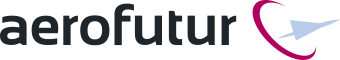 Formation FIBriefing court/long/exposé (à choisir)TitreDurée: ? heureObjectif: Lorem ipsum dolor sit amet, consectetur adipiscing elit, sed do eiusmod tempor incididunt ut labore et dolore magna aliqua.Briefing court/long/exposé (à choisir)	1Pré-requis : Lorem ipsum dolor	3sit amet, consectetur	4Pré-requis : Lorem ipsum dolorsit amet, consecteturadipiscing elit, sed do eiusmod temporTextePré-requis : Lorem ipsum dolorsit amet, consecteturadipiscing elit, sed do eiusmod temporTexte